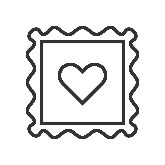 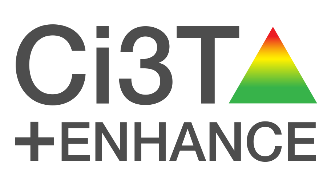 The Ci3T team recognizes your efforts and dedication to education! Customize this Virtual Pass the Praise Postcard to recognize a colleague or staff member for their outstanding work during Teacher Appreciation Week or any week! Remember to make your praise behavior specific! Option 1: After customizing the postcard, take a screen shot or image snip and put it in an email to your colleagues. Option 2: After customizing the postcard, delete these instructions and attach the word document in an email to your colleagues.